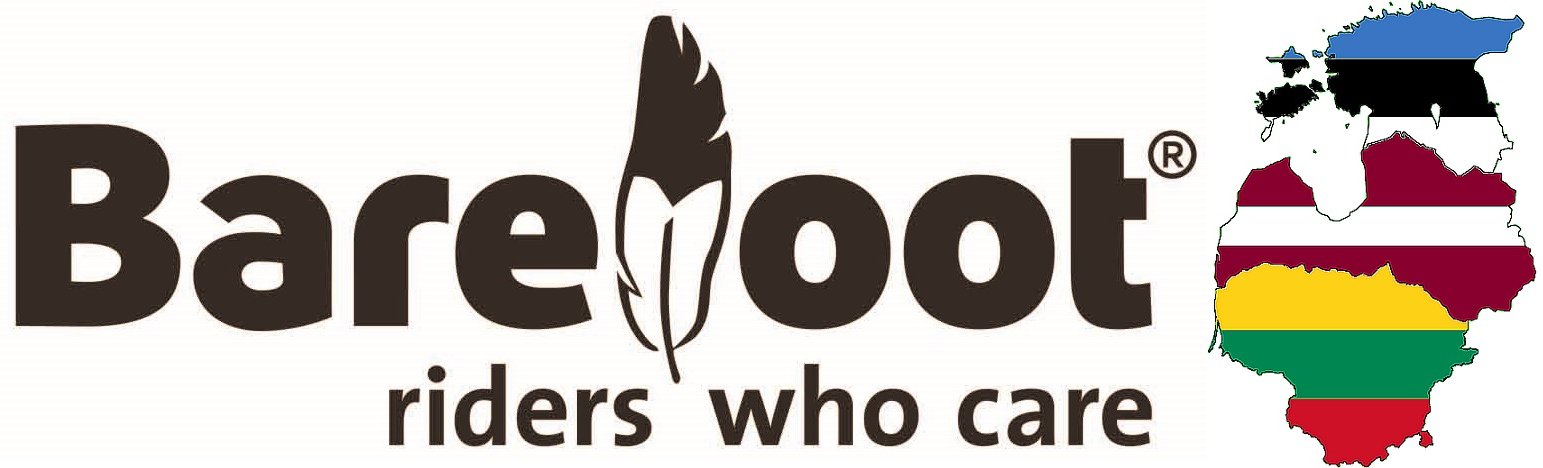 Notice of Order CancellationPlease fill in this form if you wish to cancel your order that was made in the e-Shop for Barefoot Baltics at https://www.barefoot-baltics.ee. When completed, please send the form to our email address mailbox@barefoot-baltics.ee. If you wish to return the products that you ordered from Barefoot Baltics, please send them to our business location whose address is:Villema farm, Nehatu village90123 Lääneranna parishPärnu county, EstoniaYou can also send an old-fashioned letter to this address. If you need further information, please send us an email or telephone Kristjan Korsten, the shopkeeper at Barefoot Baltics. Kristjan’s phone number is +372 5787 8389.Buyer’s StatementI wish to cancel my order from Barefoot Baltics and return these products:Order Number:Date of Delivery:Buyer’s Name:Buyer’s Signature:Date and Location: